This is your daily email to keep you updated on the government’s response to COVID-19 (coronavirus).Government coronavirus action planThe government coronavirus action plan sets out what the UK has done to tackle coronavirus (COVID-19), and what we plan to do next. The situation is constantly reviewed and action informed by expert science and advice, guided by the Chief Medical Officer and the Chief Scientific Adviser.The action plan can be found here: Action plan recapThe action plan sets out a four-phased approach in response to coronavirus – Contain, Delay, Mitigate, and Research, based on the latest scientific evidence.The current emphasis is on the Contain and Research phases, however planning for Delay and Mitigation is already in train. As part of the Contain phase, we have been providing advice to educational settings in England. We also launched a DfE helpline to manage the flow of increasing queries, from providers parents and young people.How to wash your hands properlyWash your hands more often for 20 seconds with soap and hot water.
Watch this short NHS film for guidance:Teach young children how to wash their hands with the NHS handwashing song:Public Health England recommends that in addition to handwashing before eating, and after coughing and sneezing, everyone should also wash hands after using toilets and travelling on public transport. Department for Education coronavirus helplineThe Department for Education coronavirus helpline is available to answer questions about COVID-19 relating to education and children’s social care. Staff, parents and young people can contact this helpline as follows:Phone: 0800 046 8687
Opening hours: 8am to 6pm (Monday to Friday)Please note, we are currently experiencing high volumes of calls and apologise for any wait that you may experience. Your call will join a queue and we will answer as soon as possible. If you work in a school, please have your unique reference number (URN or UKPRN) available when calling the helpline. 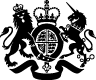 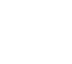 